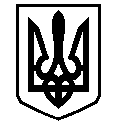 У К Р А Ї Н АВАСИЛІВСЬКА МІСЬКА РАДАЗАПОРІЗЬКОЇ ОБЛАСТІВИКОНАВЧИЙ КОМІТЕТ Р І Ш Е Н Н Я 22 грудня 2020                                                                                    № 94   Про затвердження переліку об’єктів тавидів суспільно-корисних оплачуваних робітв населених пунктах Василівської міськоїради на 2021 рік          Керуючись  статтею 40, пунктом 6 статті 59 Закону України «Про місцеве самоврядування в Україні», Законом України «Про внесення змін до деяких законодавчих актів України щодо посилення захисту права дитини на належне утримання шляхом вдосконалення порядку примусового стягнення заборгованості зі сплати аліментів», на підставі статей 311, 325-1 Кодексу України про адміністративні правопорушення,  лист  Василівського районного відділу ДУ «Центр пробації» в Запорізькій області від 08.12.2020 № 21/3/1830, виконавчий комітет Василівської міської радиВ И Р І Ш И В:	1. Затвердити перелік об’єктів та видів суспільно-корисних оплачуваних робіт в населених пунктах Василівської міської ради на 2021 рік (додається).	2. Керівнику затвердженого об’єкту КП «Благоустрій – Василівка» Василівської міської ради (Мірошніченко А.), при відбуванні правопорушниками адміністративного стягнення у вигляді суспільно-корисних оплачуваних робіт, використовувати затверджені види суспільно-корисних оплачуваних робіт.	3. Контроль за виконанням даного рішення покласти на заступника міського голови з питань діяльності виконавчих органів ради Бондаренка О. Міський голова                                                                             Сергій КАЛІМАНП Е Р Е Л І Коб’єктів та видів суспільно-корисних оплачуваних робіт в населених пунктах Василівської міської ради на 2021 рікЗаступник міського голови з питаньдіяльності виконавчих органів  ради                            Олександр БОНДАРЕНКОЗАТВЕРДЖЕНО                                                                                                    Рішення виконавчого комітету                                                                                                 Василівської міської ради                                                                                        22 грудня 2020     № 94№ з/пНайменування об'єктуВиди суспільно-корисних оплачуваних робіт1КП «Благоустрій – Василівка» Василівської міської ради Запорізької області Прибирання та благоустрій територій населених пунктів ради, інших об’єктів територіальної громади, навантаження  сміття